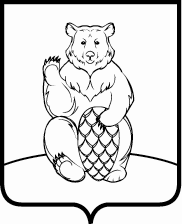 СОВЕТ ДЕПУТАТОВ ПОСЕЛЕНИЯ МИХАЙЛОВО-ЯРЦЕВСКОЕ В ГОРОДЕ МОСКВЕР Е Ш Е Н И Е17 февраля 2022г.                                                                      		           №1/2Отчёт Главы поселения Михайлово-Ярцевское о результатах своей деятельности и деятельности Совета депутатов поселения Михайлово-Ярцевское в городе Москве за 2021 годВ соответствии с Федеральным законом от 06.10.2003 №131-ФЗ «Об общих принципах организации местного самоуправления в Российской Федерации», Законом города Москвы от 06.11.2002 №56 «Об организации местного самоуправления в городе Москве», пунктом 4 статьи 10 Устава поселения Михайлово-Ярцевское в городе Москве, заслушав и обсудив отчёт Главы поселения Михайлово-Ярцевское Г.К. Загорского о результатах своей деятельности и деятельности Совета депутатов поселения Михайлово-Ярцевское в городе Москве за 2021 год,СОВЕТ ДЕПУТАТОВ ПОСЕЛЕНИЯ МИХАЙЛОВО-ЯРЦЕВСКОЕРЕШИЛ:1. Принять к сведению отчёт Главы поселения Михайлово-Ярцевское о результатах своей деятельности и деятельности Совета депутатов поселения Михайлово-Ярцевское в городе Москве за 2021 год.2. Разместить настоящее решение на официальном сайте администрации поселения Михайлово-Ярцевское в информационно-телекоммуникационной сети «Интернет». 3. Контроль за выполнением настоящего решения возложить на Главу поселения Михайлово-Ярцевское Г.К.Загорского.Глава поселения                                          Г.К. Загорский